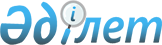 Бақылау функцияларын жүзеге асыру үшін қажетті ақпарат пен құжаттарды сақтанушының, сақтандырушының, агенттің және қоғамның ұсыну нысаны мен мерзімдерін белгілеу туралы
					
			Күшін жойған
			
			
		
					Атырау облысы әкімдігінің 2015 жылғы 29 мамырдағы № 161 қаулысы. Атырау облысының Әділет департаментінде 2015 жылғы 15 маусымда № 3228 болып тіркелді. Күші жойылды - Атырау облысы әкімдігінің 2018 жылғы 15 тамыздағы № 198 қаулысымен
      Ескерту. Күші жойылды - Атырау облысы әкімдігінің 15.08.2018 № 198 қаулысымен.
      "Қазақстан Республикасындағы жергілікті мемлекеттік басқару және өзін-өзі басқару туралы" Қазақстан Республикасының 2001 жылғы 23 қаңтардағы Заңының 27-бабына, "Өсімдік шаруашылығындағы міндетті сақтандыру туралы" Қазақстан Республикасының 2004 жылғы 10 наурыздағы Заңының 5-бабы 2-1 - тармағының 5) тармақшасына сәйкес Атырау облысының әкімдігі ҚАУЛЫ ЕТЕДІ:
      1.  Бақылау функцияларын жүзеге асыру үшін қажетті ақпарат пен құжаттардың мынадай нысандары белгіленсін:

      1)  сақтанушының осы қаулының 1- қосымшасына сәйкес;

      2)  сақтандырушының және өсімдік шаруашылығындағы өзара сақтандыру қоғамының осы қаулының 2, 3, 4 - қосымшаларына сәйкес;

      3)  агенттің осы қаулының 5, 6, 3, 4 - қосымшаларына сәйкес.

      2.  Ақпарат пен құжаттар: 

      1)  сақтанушымен міндетті сақтандыру шартын жасасқаннан кейін бір айдың ішінде "Атырау облысы Ауыл шаруашылығы басқармасы" мемлекеттік мекемесіне осы қаулының 1 – қосымшасына сәйкес;

      2)  сақтандырушымен және өзара сақтандыру қоғамымен - осы қаулының 2, 5, 6 – қосымшаларына сәйкес агентке және 3, 5, 6 – қосымшаларына сәйкес ауыл шаруашылығы саласындағы функцияларды жүзеге асыратын аудандық (қалалық) бөлімге апта сайын;

      3)  агентпен - апта сайын "Атырау облысы Ауыл шаруашылығы басқармасы" мемлекеттік мекемесіне осы қаулының 3, 4, 5, 6 – қосымшаларына сәйкес, ауыл шаруашылығы саласындағы функцияларды жүзеге асыратын аудандық (қалалық) бөлімге осы қаулының 4, 5, 6 – қосымшаларына сәйкес ұсынылатындығы белгіленсін.

      3.  Осы қаулының орындалуын бақылау Атырау облысы әкімінің бірінші орынбасары Ғ.И. Дүйсембаевқа жүктелсін.

      4.  Осы қаулы әділет органдарында мемлекеттік тіркелген күннен бастап күшіне енеді және ол алғашқы ресми жарияланған күнінен кейін күнтізбелік он күн өткен соң қолданысқа енгізіледі.

 Өсімдік шаруашылығындағы міндетті сақтандыру шартын жасасу туралы ақпарат
20_____ жылғы "____" __________
      Басшы ______________________ ___________________________
       (сақтанушының атауы) (А.Т.Ә. қолтаңбасы) 
      ___________________________ 
       (жылы, айы, күні)  Аудандар (қала), сақтанушылар бөлінісінде күшіне енгізілген өсімдік шаруашылығындағы міндетті сақтандыру шарттары туралы ақпарат
(20___ жылғы "____" _______________ жағдай бойынша)
      кестенің жалғасы
      кестенің жалғасы
      _______________________________ __________________
       (А.Т.Ә. лауазымы) (қолы) 
      күні_____ Аудандар (қала) және сақтандырушылардың бөлінісінде
сақтандыру жағдайлары жөнінде ақпарат
20___ жылдың "___" _________ жағдайы бойынша
      кестенің жалғасы
      Басшының А.Т.Ә. _____________ Қолы ________________
      Күні_____ 20___ жылы жасасқан өсімдік шаруашылығындағы міндетті сақтандыру шарты бойынша аудандар (қала) бөлінісінде сақтандыру жағдайлары бойынша анықтама
20___ "___"_________ жағдайы бойынша
      кестенің жалғасы
      кестенің жалғасы
      _____________________________ қолы _______________
       (А.Т.Ә. лауазымы)
      күні_____ Аудандар (қала) сақтанушылар бөлінісінде күшіне енгізілген өсімдік шаруашылығындағы міндетті сақтандыру шарттары туралы ақпарат
(20___ "___"_________ жағдайы бойынша)
      кестенің жалғасы
      кестенің жалғасы
      _______________________________ __________________
       (А.Т.Ә. лауазымы) (қолы)
      күні_____ Аудандар (қала) бөлінісінде өсімдік шаруашылығындағы міндетті
сақтандыру шарттарының күшіне енгендігі туралы ақпарат
20 жылғы "___" _____________ жағдайы бойынша
      Басшының А.Т.Ә. _____________ Қолы ________________ 
      Күні_____
					© 2012. Қазақстан Республикасы Әділет министрлігінің «Қазақстан Республикасының Заңнама және құқықтық ақпарат институты» ШЖҚ РМК
				
      Облыс әкімі

Б. Ізмұхамбетов
Атырау облысы әкімдігінің 2015 жылғы 29 мамырдағы № 161 қаулысына 1 - қосымша
р/с №
Дақылдар атауы
Барлық егілген алқап, га.
Барлық сақтандырылған алқап, га.
Сақтандыру компаниясы-ның атауы немесе өзара сақтандыру қоғамы
Шарттың №
Жасасу күні
1
2
3
4
5Атырау облысы әкімдігінің 2015 жылғы 29 мамырдағы № 161 қаулысына 2 - қосымша
№
Аудан (қала), сақтанушы атауы
Шарттың №
Шарттыңжасалған күні
Шарт бойынша жалпы сақтандыру сыйақысы, теңге
Шарт бойынша жалпы сақтандыру сомасы, теңге
Барлығы сақтан-дырылған алқап, га 
1 
2 
3 
4 
5 
6 
7 
1 
2
аудан (қала), облыс бойынша жиыны
оның ішінде
оның ішінде
оның ішінде
оның ішінде
оның ішінде
оның ішінде
оның ішінде
оның ішінде
оның ішінде
оның ішінде
оның ішінде
дәнді дақылдар, га
дәнді дақылдар, га
дәнді дақылдар, га
дәнді дақылдар, га
дәнді дақылдар, га
дәнді дақылдар, га
дәнді дақылдар, га
дәнді дақылдар, га
дәнді дақылдар, га
дәнді дақылдар, га
дәнді дақылдар, га
Барлығы, га.
оның ішінде
оның ішінде
оның ішінде
оның ішінде
оның ішінде
оның ішінде
оның ішінде
оның ішінде
оның ішінде
оның ішінде
Барлығы, га.
бидай
арпа
сұлы
қара-құмық
тары
бұр-шақ
аңқа
қара бидай
күр-іш
астыққа арналған жүгері
8 
9 
10 
11 
12 
13 
14 
15 
16 
17 
18 
оның ішінде
оның ішінде
оның ішінде
оның ішінде
оның ішінде
оның ішінде
оның ішінде
майлы дақылдар, га
майлы дақылдар, га
майлы дақылдар, га
майлы дақылдар, га
майлы дақылдар, га
қант қызылшасы, га.
мақта, га.
Барлығы, га.
оның ішінде
оның ішінде
оның ішінде
оның ішінде
қант қызылшасы, га.
мақта, га.
Барлығы, га.
рапс
күнбағыс
соя
мақсары
қант қызылшасы, га.
мақта, га.
19 
20 
21 
22 
23 
24 
25 Атырау облысы әкімдігінің 2015 жылғы 29 мамырдағы № 161 қаулысына 3 - қосымша
№ 
Аудан (қала) атауы
Сақтандырылған барлық алқап
жойылған егістіктер алқабы
жойылған егістіктер алқабы
жойылған егістіктер алқабы
жойылған егістіктер алқабы
жойылған егістіктер алқабы
жойылған егістіктер алқабы
жойылған егістіктер алқабы
жойылған егістіктер алқабы
№ 
Аудан (қала) атауы
Сақтандырылған барлық алқап
Дәнді дақылдар
Дәнді дақылдар
майлы дақылдар
майлы дақылдар
Қант қызылшасы
Қант қызылшасы
мақта
мақта
№ 
Аудан (қала) атауы
Сақтандырылған барлық алқап
толығымен
ішінара
толығымен
ішінара
толығымен
ішінара
толығымен
ішінара
№ 
Аудан (қала) атауы
га.
га.
га.
га.
га.
га.
га.
га.
га.
1
2
3
4
5
6
7
8
9
10
11
1
аудан (қала), облыс бойынша жиыны
Қолайсыз табиғат жағдайы
Зерттеуге келіп түскен барлық өтініштер
Құрастырылған зерттеу актілерінің саны
Сақтандыру компаниясына немесе өзара сақтандыру қоғамына сақтандыру төлемін жүргізу туралы өтініштердің саны
Сақтандыру компаниясына немесе өзара сақтандыру қоғамына сақтандыру төлемін жүргізу туралы өтініштердің саны
Сақтандыру компаниясына немесе өзара сақтандыру қоғамына сақтандыру төлемін жүргізу туралы өтініштердің саны
Жүргізілген сақтандыру төлемдерінің сомасы
Қолайсыз табиғат жағдайы
Зерттеуге келіп түскен барлық өтініштер
Құрастырылған зерттеу актілерінің саны
қабылдан-ған
қабылдан- баған
қарастыры-луда
Жүргізілген сақтандыру төлемдерінің сомасы
Қолайсыз табиғат жағдайы
Зерттеуге келіп түскен барлық өтініштер
бірлік
бірлік
бірлік
бірлік
теңге
12 
13 
14 
15 
16 
17 
18 Атырау облысы әкімдігінің 2015 жылғы 29 мамырдағы № 161 қаулысына 4 - қосымша
р/с

№
Сақтандыру компаниясының атауы/аудан /қала атауы
Зерттеуге келіп түскен барлық өтініштер, бірлік 
Құрастырылған зерттеу актілерінің саны
Құрастырылған зерттеу актілерінің саны
Құрастырылған зерттеу актілерінің саны
Сақтандырушылардың немесе өзара сақтандыру қоғамдарының сақтанушыларға жүргізген сақтандыру төлемдерінің сомасы
Сақтандырушылардың немесе өзара сақтандыру қоғамдарының сақтанушыларға жүргізген сақтандыру төлемдерінің сомасы
р/с

№
Сақтандыру компаниясының атауы/аудан /қала атауы
Зерттеуге келіп түскен барлық өтініштер, бірлік 
саны, бірлік 
алаңы, га
алаңы, га
саны, бірлік
сомасы, мың теңге
1 
2 
3 
4 
5
5
6
7
Сақтандыру ұйымының немесе өзара сақтандыру қоғамының атауы
Сақтандыру ұйымының немесе өзара сақтандыру қоғамының атауы
Сақтандыру ұйымының немесе өзара сақтандыру қоғамының атауы
Сақтандыру ұйымының немесе өзара сақтандыру қоғамының атауы
Сақтандыру ұйымының немесе өзара сақтандыру қоғамының атауы
Сақтандыру ұйымының немесе өзара сақтандыру қоғамының атауы
Сақтандыру ұйымының немесе өзара сақтандыру қоғамының атауы
Сақтандыру ұйымының немесе өзара сақтандыру қоғамының атауы
1 
2 
3 
4 
5 
аудан (қала), облыс бойынша жиыны
Сақтандыру ұйымының немесе өзара сақтандыру қоғамының атауы
Сақтандыру ұйымының немесе өзара сақтандыру қоғамының атауы
Сақтандыру ұйымының немесе өзара сақтандыру қоғамының атауы
Сақтандыру ұйымының немесе өзара сақтандыру қоғамының атауы
Сақтандыру ұйымының немесе өзара сақтандыру қоғамының атауы
Сақтандыру ұйымының немесе өзара сақтандыру қоғамының атауы
Сақтандыру ұйымының немесе өзара сақтандыру қоғамының атауы
одан әрі
жиын
сақтандыру компаниялары бойынша жиыны
Агенттің сақтандырушыға немесе өзара сақтандыру қоғамына сақтандыру төлемдерінің бөлігін өтеу сомасы
Агенттің сақтандырушыға немесе өзара сақтандыру қоғамына сақтандыру төлемдерінің бөлігін өтеу сомасы
Ескерту
саны, бірлік
сомасы, мың теңге
Ескерту
8 
9 
10 Атырау облысы әкімдігінің 2015 жылғы 29 мамырдағы № 161 қаулысына 5 - қосымша
№
Ауданның (қаланың), сақтандырушының атауы
№
Ауданның (қаланың), сақтандырушының атауы
шарттың №
шарт жасалған күні
Барлық сақтандырылған алқаптың көлемі, га
1 
2 
3 
4 
5 
1
2
аудан (қала), облыс бойынша жиыны
оның ішінде
оның ішінде
оның ішінде
оның ішінде
оның ішінде
оның ішінде
оның ішінде
оның ішінде
оның ішінде
оның ішінде
оның ішінде
дәнді дақылдар, га
дәнді дақылдар, га
дәнді дақылдар, га
дәнді дақылдар, га
дәнді дақылдар, га
дәнді дақылдар, га
дәнді дақылдар, га
дәнді дақылдар, га
дәнді дақылдар, га
дәнді дақылдар, га
дәнді дақылдар, га
Барлығы, га.
оның ішінде
оның ішінде
оның ішінде
оның ішінде
оның ішінде
оның ішінде
оның ішінде
оның ішінде
оның ішінде
оның ішінде
Барлығы, га.
бидай
арпа
сұлы
қарақұмық
тары
бұршақ
аңқа
қара бидай
күріш
астыққа арналған жүгері
6 
7 
8 
9 
10 
11 
12 
13 
14 
15 
16 
оның ішінде
оның ішінде
оның ішінде
оның ішінде
оның ішінде
оның ішінде
оның ішінде
майлы дақылдар, га
майлы дақылдар, га
майлы дақылдар, га
майлы дақылдар, га
майлы дақылдар, га
қант қызылшасы, га
мақта, га
Барлығы, га.
оның ішінде
оның ішінде
оның ішінде
оның ішінде
қант қызылшасы, га
мақта, га
Барлығы, га.
рапс
күнбағыс
соя
мақсары
қант қызылшасы, га
мақта, га
17 
18 
19 
20 
21 
22 
23 Атырау облысы әкімдігінің 2015 жылғы 29 мамырдағы № 161 қаулысына 6 - қосымша
№р/с
Аудан (қала), атауы
Сақтандыруға жататын барлық егілген алқап, га
Барлық сақтандырылған алқап, га
Сақтандырумен қамтылған, %
Жасасқан шарттар саны, бірлік
Сақтандырушылармен жасасқан шарттар бойынша сақтандыру сыйақының сомасы, теңге
Сақтандырушылармен жасасқан шарттар бойынша барлық сақтандыру сомасы, теңге
1
2
3
4
5
6
7
8
1
2
3
4
5
аудан (қала), облыс бойынша жиыны